SYLLABUS: <  investment portfolio>Course OverviewAn attempt to clarify the concept of an investment portfolio and to enable students to know how to build an investment portfolioGoals and ObjectivesTextbook and Readings  [1] investment portfolio book[2] Obligatory prepared by the instructor	    [2]	  [3]	Course assessmentsThe course grade ( 50 points ) will be based on the following elements: COURSE DESCRIPTION AND ASSIGNMENT SCHEDULEThis 50. -credit hour course is 15 weeks long. You should invest NO. hours every week in this course. مفردات المنهج : < محفظة استثمارية  >	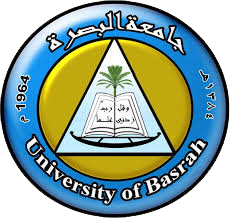 Ministry of Higher Education and Scientific Research  Republic of IraqMinistry of Higher Education and Scientific Research  Republic of IraqMinistry of Higher Education and Scientific Research  Republic of Iraq    University: University Of Basrah    University: University Of Basrah    University: University Of Basrah    College:     Administration and Economics    College:     Administration and Economics    College:     Administration and Economics    Department : Banking and Finance    Department : Banking and Finance    Department : Banking and Finance         Year : 2021-2022         Year : 2021-2022Semester : FirstSemester : FirstInstructoR: muntader fadel saadPhone: 07704979730Hours: 45Office:   Faculty of Administration and EconomicsHome Page: https://faculty.uobasrah.edu.iq/portal/d67d8ab4f4c10bf22aa353e27879133Email:  muntader.saad@uobasrah.edu.iq Enabling students to know and build an optimal investment portfolio Explain the concept of stocks and bonds               For the skill of building an ideal portfolio in the money market - PointsExams25Reading Checks10Participation10Attendance5Assignments50WKDATETOPICREADINGASSIGNMENT1The concept and importance of investment decision investmentTeaching binding + textbook2Fundamentals of portfolio managementTeaching binding + textbook3types of securitiesTeaching binding + textbook4The concept of return and how to calculate itTeaching binding + textbookThe concept of risk and its typesTeaching binding + textbookAssignment 15capital contracts theoryTeaching binding + textbook6The concept and importance of diversificationTeaching binding + textbook7The concept of portfolio return and riskTeaching binding + textbook8Measuring portfolio returnTeaching binding + textbookAssignment 29The concept and importance of investment decision investmentTeaching binding + textbook10Terms and assumptions of the efficient investment portfolioTeaching binding + textbook11Traditional models of wallet selectionTeaching binding + textbook12RisksTeaching binding + textbookAssignment 313capital contractsTeaching binding + textbook14Diversification in the portfolioTeaching binding + textbook15Mid ExamMid ExamMid ExamMid ExamIs it possible to develop the curriculum <within the teaching authority 20%> to include vocabulary that serves sustainabilityIs it possible to develop the curriculum <within the teaching authority 20%> to include vocabulary that serves sustainability1- Fighting poverty 2- No hunger 3- Developing life-long learning and education 4- Green chemistry 5- Sustainable development 6- Water purification 7- Water recycling for agriculture 8- Creativity and production -9- Sustainable energy (wind Sun and organic energy) -10- Environmental development- 11- pollution measurement -12- child care program-13- public health development program-14- measuring the efficiency of health institutions-15- gender equality-16- non-extremism-17- drug efficiency    18- Food efficiency for infants, children, adults and the elderly -19- Efficiency of the overall environment -20- Waste recycling-21- Heavy water disposal mechanisms-22- Literacy program-23- Mechanisms for preserving biodiversity-24- Mechanisms for spreading peace and justice in society- 25- Developing life in the seas and oceans-26- Studying the level of university education and the mechanisms for its development-27- Mechanisms for developing the local industry in Iraq-28- Mechanisms for developing infrastructure in Iraq-29-Reducing racial discrimination in all its forms-30-The basics of sustainable cities- 31- Mechanisms to reduce consumption and increase production- 32- Mechanisms to provide job opportunities for all-33- Study aspects of developing green areas-34- Study climatic phenomena in the country-35- Mechanisms for obtaining good health and well-being.1- Yes, it is possible (point an appropriate aspect) the axes (point the axis)2- Suggest aspect that serves sustainability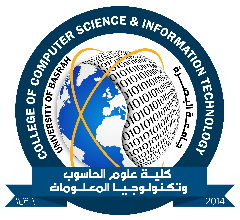 وزارة التعليم العالي والبحث العلمي – جمهورية العراقوزارة التعليم العالي والبحث العلمي – جمهورية العراقوزارة التعليم العالي والبحث العلمي – جمهورية العراقالجامعة : جامعة البصرة الجامعة : جامعة البصرة الجامعة : جامعة البصرة الكليــة : الإدارة والاقتصاد الكليــة : الإدارة والاقتصاد الكليــة : الإدارة والاقتصاد القسم : العلوم المالية والمصرفية القسم : العلوم المالية والمصرفية القسم : العلوم المالية والمصرفية الفصل الدراسي : الأول الفصل الدراسي : الأول العام الدراسي : 2021-2022العام الدراسي : 2021-2022رقم الموبايل : 07704979730أسم التدريسي : أ.د. منتظر فاضل سعدعدد وحدات الدرس :45جهة الانتساب : كلية الإدارة والاقتصاد رابط الصفحة الرسمية : https://faculty.uobasrah.edu.iq/portal/d67d8ab4f4c10bf22aa353e27879133الايميل الرسمي : muntader.saad@uobasrah.edu.iqنظرة عامة محاولة إيضاح مفهوم المحفظة الاستثمارية وتمكين الطلبة من معرفة كيفية بناء المحفظة الاستثمارية الأهداف والغايات  تمكين الطلبة من معرفة و بناء محفظة استثمارية مثلى  شرح مفهوم الاسهم و السندات               لمهارة من بناء محفظة مثالية في سوق المال  -المصادر [1]كتاب المحفظة الاستثمارية     [2]ملزمة من اعداد التدريسي 	  [3]	التقييمات المعتمدة تعتمد درجة المادة (50 ) موزعة على الجوانب التالية :  الدرجة التفاصيل 25 درجةالامتحانات 10درجة الاستيعاب10المشاركة 5الحضور50الدرجة الكلية وصف الدرس وجدول التخصيصيتضمن الدر س  ( 45 ) ساعة - عدد الساعات الأسبوعية معتمدة موزعة على 15 أسبوعًا . الامتحانات والتقييمات القراءة في المصدرالموضوع التأريخالاسبوعملزمة التدريسي + كتاب منهجيمفهوم و أهمية قرار الاستثمار الاستثمار1/10/20211ملزمة التدريسي + كتاب منهجياساسيات ادارة المحفظة 2ملزمة التدريسي + كتاب منهجيانواع الاوراق المالية3ملزمة التدريسي + كتاب منهجيمفهوم العائد و كيفية احتسابه 4الأمتحان 1ملزمة التدريسي + كتاب منهجيمفهوم المخاطرة و انواعه5ملزمة التدريسي + كتاب منهجينظرية العقود الرأسمالية6ملزمة التدريسي + كتاب منهجيمفهوم و اهمية التنويع 7ملزمة التدريسي + كتاب منهجيمفهوم عائد و مخاطر المحفظة 8الامتحان 2ملزمة التدريسي + كتاب منهجيقياس عائد المحفظة 9ملزمة التدريسي + كتاب منهجيشروط و فرضيات المحفظة الاستثمارية الكفوءة10ملزمة التدريسي + كتاب منهجيالنماذج التقليدية لاختيار المحفظة 11ملزمة التدريسي + كتاب منهجيالمخاطر12الامتحان 3ملزمة التدريسي + كتاب منهجيالعقود الرأسمالية13ملزمة التدريسي + كتاب منهجيالتنويع في المحفظة14ملزمة التدريسي + كتاب منهجيالعائد و المخاطر على المحفظة 15امتحان نهاية الفصلامتحان نهاية الفصلامتحان نهاية الفصلامتحان نهاية الفصلامتحان نهاية الفصلهل يمكن تطوير المنهج   < ضمن صلاحية التدريسي 20% >  على ان تتضمن مفردات تخدم الاستدامةهل يمكن تطوير المنهج   < ضمن صلاحية التدريسي 20% >  على ان تتضمن مفردات تخدم الاستدامةنعم يمكن ضمن المحاور1- محاربة الفقر-2- لا للجوع-3- تطوير التعلم والتعليم مدى الحياة- 4- الكيمياء الخضراء- 5- التنمية المستدامة-6- تنقية المياه-7- تدوير المياه للزراعة-8-الابداع والانتاج-9- الطاقة المستدامة( الرياح والشمس والطاقة العضوية) -10- تطوير البيئة- 11- قياس التلوث -12- رعاية الطفولة -13- تطوير الصحة العامة-14- قياس كفاءة المؤسسات الصحية-15- المساواة بين الجنسين-16- عدم التطرف-17- كفاءة الدواء-18- كفاءة الغذاء للرضع، الاطفال والبالغين وكبار السن-19-كفاءة البيئة الجامعة -20- تدوير المخلفات -21- اليات التخلص من المياه الثقيلة-22- محو الامية -23- اليات حفظ التنوع الحيوي -24- اليات نشر السلام و العدالة في المجتمع - 25-تطوير الحياة في البحار والمحيطات-26-دراسة مستوى التعليم الجامعي واليات تطويره-27- اليات تطوير الصناعة المحلية في العراق-28- اليات تطوير البنى التحتية في العراق-29-تقليل من التفرقة العنصرية بكافة اشكالها-30-اساسيات المدن المستدامة-31-اليات التقليل من الاستهلاك وزيادة الانتاج-32-اليات توفير فرص العمل للجميع-33-دراسة جوانب تطوير المساحات الخضراء -34- دراسة ظواهر المناخية في البلد -35- اليات الحصول على صحة جيدة و الرفاهية.أقترح موضوع يخدم الاستدامة